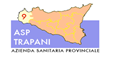 A.S.P. Trapani-Distretto Sanitario di TrapaniUnità OrganizzativaU.O.S. Assistenza Protesica, Integrativa, Riabilitativa, Residenziale e SemiresidenzialeOggetto del procedimentoFornitura prestazioni di Assistenza Integrativa.Descrizione sommaria del procedimentoAccettazione prescrizioni, verifica documentazione sanitaria, autorizzazione agli aventi diritto, eventuali ordini, verifica DDT, liquidazione per prestazioni in  mobilità attiva e passiva per autorizzazione presidi per assistenza integrativa. Liquidazione ossigeno terapia.Normativa di riferimentoD. M. 332/99- D.P.C.M. 12/01/2017 e Circolari Assessorato Regionale della Salute. Modalità di avvioPresentazione Istanza da parte dell’utente o di suo delegato, copia Documento di Riconoscimento in corso di validità, Delega.Ufficio competenteUfficio Assistenza Integrativa - Distretto Sanitario di Trapani, via Cesaro’ n.125 Erice – Casa Santa - piano terra - stanza n.SP 16.Responsabile del procedimentoResponsabile ad interim dell’U.O.S. Assistenza Protesica, Integrativa, Riabilitativa, Residenziale e Semiresidenziale Dott. G. B. Galia. Responsabile del procedimentoTelef.0923 472471Responsabile del procedimentoe-mail: gianni.galia@asptrapani.itResponsabile del provvedimentoDott. G.B. Galia, Dott. M. Cernigliaro, Dott. D. Piccolo, Sig.ra C. Agosta, Sig.ra V. Caruso, Sig.ra V. Di Nicola,Sig.ra  A. Carta, Sig.ra C. Architetto, Sig.ra M. Grammatico, Sig. N. Caruso, Sig.ra E. Pellegrino.Responsabile del provvedimentoTel. 0923 472508Responsabile del provvedimentoe-mail: assistenza.integrativa.trapani@asptrapani.it.Documentazione da allegare all’istanzaPrescrizione Specialistica e/o Prescrizione M.M.G., Attestato di Invalidità Civile (in base alla patologia), Esenzione per Patologia.InformazioniNominativo: Sig.ra  A. Carta, Sig.ra M. Grammatico, Sig.ra C. Architetto, Sig. N. Caruso, Sig.ra E. Pellegrino.InformazioniUfficio: Assistenza Integrativa.InformazioniIndirizzo: Distretto Sanitario di Trapani, via Cesarò n. 125 Erice - Casa Santa, piano terra sanitario, stanza n. 6.InformazioniApertura al pubblico: orari: LUN. MER. VEN. dalle ore 8:30 alle ore 12:00 – MAR. dalle 15:00 alle 17: 00; MAR. mattina e GIO. attività amm.va interna –Tel. 0923 472508 – fax 0923 472509.InformazioniPresidio Sanitario di Paceco - Via Crispi, 83 - Apertura al pubblico: LUN. dalle 08:30 alle 13:00 – Tel. 0923 809048.Presidio Sanitario di S. Vito Lo Capo - Via Savoia, 223 - Apertura al pubblico: LUN. dalle 08:30 alle 11:30 – Tel. 0923 972247.Presidio Sanitario di Buseto Palizzolo - Piazza Umberto I - Apertura al pubblico: da MAR. a VEN. dalle 8:30 alle 12:00 – MAR. e GIO. dalle 15:00 alle 17: 00; Tel. 0923 809095/851280.Presidio Sanitario di Valderice - Via Lazio C/da Cavaliere - Apertura al pubblico: GIO. dalle 08:30 alle 12:00 – Tel. 0923 836388.Termini del procedimentoSecondo la registrazione delle fatture nel Sistema contabile AREAS.Silenzio assenso o dichiarazione sostitutiva del provvedimentoStrumenti di tutela endoprocedimentali o successiviDocumenti di riconoscimento, eventuali deleghe, documentazione per iter burocratico.Modalità pagamento di eventuali contributiNon previsti.Autorità sostitutiva in caso di inerzia o ritardo nella conclusione del procedimentoNominativo: Direttore del Distretto Sanitario di Trapani Dott. G.B. Galia.Autorità sostitutiva in caso di inerzia o ritardo nella conclusione del procedimentoAutorità sostitutiva in caso di inerzia o ritardo nella conclusione del procedimento